The Family & Community GroupManagement of Health and Safety0HEALTH AND SAFETY RISKS ARISING FROM OUR WORKACCIDENTS, FIRST AID AND WORK RELATED ILL HEALTH   51INTRODUCTIONThe Family & Community Group recognises that it has a responsibility to ensure that all reasonable precautions are taken to provide and maintain conditions of any venue or activities which are safe, healthy and comply with all statutory requirements and codes of practice. Therefore, the The Family & Community Group will ensure that;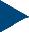 systems of work are safearrangements are made for ensuring safety and absence of risks to health in connection with the use, handling, storage and transport of articles and substancesinformation, instruction, training and supervision is provided to ensure the health and safety at work of employees and the health and safety of service usersAll premises are maintained in a safe conditiona safe means of access to and from venues is provided1. ORGANISATION AND RESPONSIBILITIES1.1.  The Family & Community GroupOverall responsibility for venues held by the The Family & Community Group. Trustees of the The Family & Community Group will ensure that there are sufficient resources available to provide any health and safety equipment, personal protective equipment and training where appropriate. The The Family & Community Group has formed a management committee to oversee the running of Mount Pleasant Hall. The chairman of the management committee is a The Family & Community Group trustee and reports to the Trustees as appropriate.1.2.  Responsible PersonsThe Family & Community Group will encourage all employees, voluntary workers, helpers and sub contractors (hereafter referred to collectively as ‘Staff’) and users of the groups venues  to take responsibility for health and safety matters. A premises manager of the groups venues will take responsibility for all day-to-day health and safety matters. The manager of these premises reports to the chairman of the management committee.One The Family & Community Group trustee, the Health and Safety Trustee (H&S Trustee) has responsibility to ensure health and safety policy is implemented, and report to other trustees at the regular trustee meeting or more frequently if required. The H&S Trustee will monitor the health and safety policy on a regular basis, and ensure safety records are maintained, accidents are investigated and will keep a watching brief on changing safety legislation.21.3.  Premises ManagerPremises Manager has the responsibility to provide leadership and to promote responsible attitudes towards health and safety. The Premises Manager will:Ensure, together with other members of Staff, that users of any of the charities premises act in a responsible manner at all timesensure that each new member of Staff is given induction training at Mount Pleasant Hall, including the precautions and procedures appropriate to their specific jobsensure that all Staff are made aware of any health and safety procedures in placeensure all Staff for whom they are responsible understand the health and safety policy and risk assessmentsensure that any member of Staff, before he or she commences work, has been advised about any special occupational qualifications or skills required in order that the work can be carried out safelyinvestigate all accidents with a view to prevention of further occurrence ensure good housekeeping standards are appliedensure equipment maintenance is carried out in a timely manner ensure accidents are recorded.consult with Staff directly with regards to health and safety matters to ensure Staff have the opportunity to discuss any concerns they may have regarding health and safety1.4.  Employees Voluntary Workers Helpers and SubcontractorsAll Staff have a responsibility to do everything they can to prevent injury to themselves, their fellow Staff members, Mount Pleasant Hall users and others affected by their actions or omissions at Mount Pleasant Hall. They are expected to;co-operate fully on health and safety matters follow health and safety policies and proceduresreport any incidents which have or may have led to injury or damage not interfere with anything provided to safeguard their health and safety take reasonable care of their own health and safety report all health and safety concerns to the designated premises managerAll Staff should ensure that they use any equipment provided in accordance with the training and instruction that they have received, inform the premises manager about any serious or imminent danger, and also report any shortcomings that they see in the use of such equipment. If the premises manager is not available, an employee may stop work and/or stop venue usage and immediately proceed to a place of safety in the event of being exposed to serious, imminent and unavoidable danger.3HEALTH AND SAFETY RISKS ARISING FROM OUR WORK ACTIVITIESThe premises manager, together with a member of the management committee, will undertake risk assessments from time to time. The chairman of the management committee will review findings, decide what further action, if any, needs to be taken and report to the Trustees as he/she deems necessary. Action required to remove and/or control risks will be approved by Trustees and the management committee will be responsible for ensuring the action required is implemented.3. SAFE EQUIPMENTThe premises manager is responsible for identifying all equipment needing maintenance at the charities venues,  and will ensure that the identified maintenance is implemented and effective maintenance procedures are drawn up.Any problems found with equipment should be reported to the chairman of the management committee.The chairman of the management committee will check that new equipment meets health and safety standards before it is purchased or used.4. SAFE HANDLING AND USE OF SUBSTANCESThe premises manager will be responsible for identifying all substances which need a COSHH assessment and will undertake the COSHH assessments, ensure that all actions identified in the assessments are implemented and ensure that all employees are informed about the COSHH assessments.5. COMPETENCY FOR TASKS AND TRAININGInduction training will be provided for all Staff by the premises manager. Any further training requirements will be decided jointly with the chairman of the management committee.46. ACCIDENTS, FIRST AID AND WORK RELATED ILL HEALTHA first aid box is kept at the main reception desk and another with a venue. The premises manager and a Wellness Manager have been appointed as first aiders.All accidents and cases of work-related ill health are to be recorded in the accident book which is kept next to the first aid box. All accidents will be investigated by the premises manager and a report will be made to chairman of the charity. The chairman of the management committee is responsible for ensuring that necessary action is taken to prevent recurrence.Any "near miss" incident which occurs should be reported to the premises manager, who will be responsible for making a report to the management committee. The chairman of the management committee is responsible for bringing issues to the attention of Trustees as he/she deems appropriate7. EMERGENCY PROCEDURES – FIRE AND EVACUATIONEmergency evacuation procedures must be prepared and are available for inspection at within any charity venue.Escape routes are checked weekly and alarms are tested weekly by the premises manager. Inspection and test reports are kept in the Fire Risk Management file in the reception area.The premises manager may delegate these routine checks and tests to other suitably qualified members of Staff.Fire Safety Procedures are provided in the document titled Fire Safety Plan.8. DISCIPLINARY ACTIONIf staff contravene the provisions of this policy, whether or not in doing so they place the health and safety of themselves or others at risk, they will be subject to appropriate action (whether disciplinary or otherwise) by the premises Manager or the trustees as the case may be.5Table of ContentsINTRODUCTION21.   ORGANISATION AND RESPONSIBILITIES2ACTIVITIES43.SAFE EQUIPMENT44.SAFE HANDLING AND USE OF SUBSTANCES45.COMPETENCY FOR TASKS AND TRAINING47.EMERGENCY PROCEDURES – FIRE AND EVACUATION58.DISCIPLINARY ACTION5